一、打开ACC电源与ON电源（不踩刹车）1、轻按第一次启动按键，ACC电源打开；2、轻按第二次启动按键，ON电源打开；3、轻按第三次启动按键，ACC/ON电源关闭；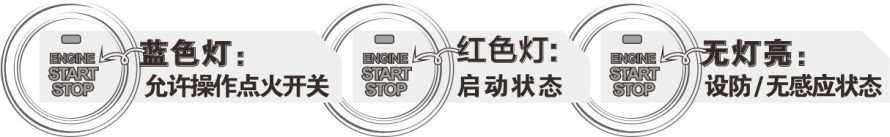 注意：总线机部分车型只有一个档二、启动操作：4、踩住刹车，启动按键蓝色灯闪烁，轻按一次启动按键，汽车启动，启动成功后启动按键变红灯；5、踩住刹车，按启动按键0.5秒，汽车熄火，关闭ACC与ON电源，启动按键变成蓝灯；6、不踩刹车，长按启动按键5秒，汽车熄火，关闭ACC与ON电源，启动按键变成蓝灯；三、备用启动方案方案一：（当启动按键遇到非法分子破坏不能使用情况下）1、踩住刹车，长按遥控器启动键或长按遥控器尾箱键，车辆将启动。2、踩住刹车，长按遥控器启动键或长按遥控器尾箱键，车辆将熄火，关闭ACC与ON电源。注：宝马款遥控器请按相应功能说明进行操作。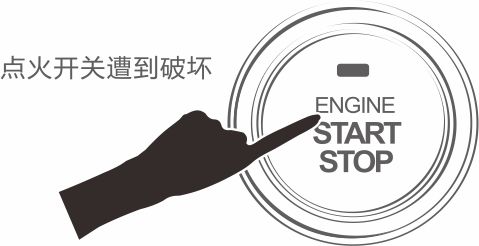 方案一：（当刹车无信号，刹车保险丝坏的情况下）1、刹车无信号情况下，我们可以通过远程启动来启动车辆，熄火时，打开一次车门在30秒内长按遥控器启动按键或长按遥控器尾箱键，车辆熄火。注：宝马款遥控器请按相应功能说明进行操作。2、刹车无信号的情况下，长按启动按键5秒启动/熄火汽车。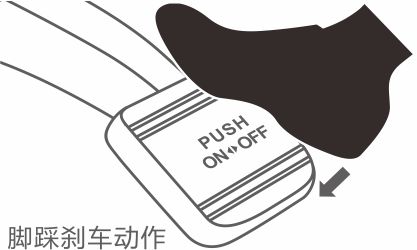 